「互聯網+」相關國際創新創業競賽說明會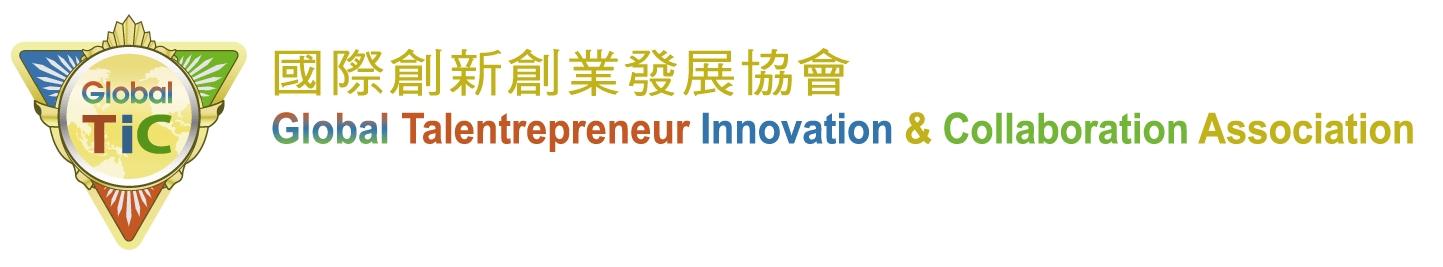 出席徵詢表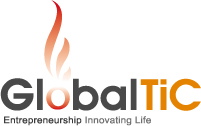 姓名： 姓名： 手機：聯絡信箱：聯絡信箱：聯絡信箱：是否出席說明會：是     否       是否出席說明會：是     否       是否出席說明會：是     否       是否開車：是     否 (車號：          )            是否開車：是     否 (車號：          )            是否開車：是     否 (車號：          )            會議日期107年3月14日(星期三) 14:30107年3月14日(星期三) 14:30會議地點國立雲林科技大學-國際會議廳(AC122)(雲林縣斗六市大學路三段123號)國立雲林科技大學-國際會議廳(AC122)(雲林縣斗六市大學路三段123號)聯絡方式電話：(02)7730-8836  傳真:(02)2511-1808電話：(02)7730-8836  傳真:(02)2511-1808聯 絡 人李彗綾christine@globaltic.org李彗綾christine@globaltic.org※出席徵詢表請於3/12(一)18:00前回傳※出席徵詢表請於3/12(一)18:00前回傳※出席徵詢表請於3/12(一)18:00前回傳